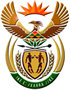 DEPARTMENT: PUBLIC ENTERPRISESREPUBLIC OF SOUTH AFRICANATIONAL ASSEMBLYQUESTION FOR WRITTEN REPLYQUESTION NO.:	PQ 1113QUESTION: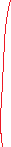 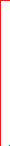 1113. Dr P J Groenewald (FF Plus) to ask the Minister of Public Enterprises:Whether any of the contractors who have been appointed at Eskom has a direct and/or indirect connection to Chancellor House; if not, what is the position in this regard; if so, what are the relevant details of the (a) contractors, (b) contract, (c) time and (d) total amount?                                                                                                  NW1253E REPLY:According to the information provided by Eskom, I can address your questions as follows:Contractors: Eskom has conducted a search of their Vendor Master system and found no direct contracts between Eskom and Chancellor House. Please note that this search is limited to formal business relationships on record and does not include any informal relationships Chancellor House may have with any of Eskom's suppliers.Contract: Not applicable, as there are no direct contracts between Eskom and Chancellor House according to the search conducted by Eskom.Time: Not applicable, as there are no direct contracts between Eskom and Chancellor House according to the search conducted by Eskom.Total amount: Not applicable, as there are no direct contracts between Eskom and Chancellor House according to the search conducted by Eskom.Eskom has assured me that they follow proper procurement processes, in alignment with the principles of section 217 of the Constitution of the Republic of South Africa. These processes are designed to ensure transparency and prevent potential conflicts of interest. If you have any concerns and evidence. Kindly make such evidence available to me about potential indirect connections between Chancellor House and Eskom's contractors, further investigation may be necessary to identify and address any such relationships.Remarks:      				         	Approved / Not ApprovedJacky Molisane					PJ Gordhan, MP		Acting Director-General	    			Minister Date:							Date: